№ п/пНаименование товара, работ, услугЕд. изм.Кол-воТехнические, функциональные характеристикиТехнические, функциональные характеристики№ п/пНаименование товара, работ, услугЕд. изм.Кол-воПоказатель (наименование комплектующего, технического параметра и т.п.)Описание, значение1.Детский игровой комплекс ДИК 2.27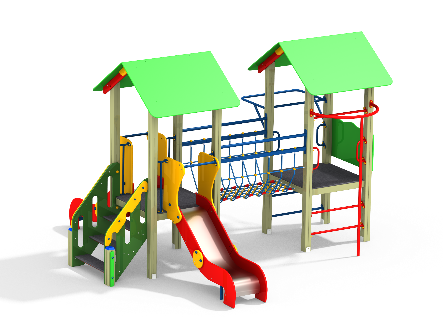 Шт. 11.Детский игровой комплекс ДИК 2.27Шт. 1Высота (мм.) 2900(± 10мм)1.Детский игровой комплекс ДИК 2.27Шт. 1Длина (мм.) 4400(± 10мм)1.Детский игровой комплекс ДИК 2.27Шт. 1Ширина (мм.) 4400(± 10мм)1.Детский игровой комплекс ДИК 2.27Шт. 1Высота площадки (мм)9001.Детский игровой комплекс ДИК 2.27Шт. 1Применяемые материалыПрименяемые материалы1.Детский игровой комплекс ДИК 2.27Шт. 1Декоративные фанерные элементыводостойкая фанера марки ФСФ сорт не ниже 2/2 толщиной не менее 15 мм (± 2мм) все углы фанеры должны быть закругленными, радиус не менее 20мм,ГОСТ Р 52169-2012.1.Детский игровой комплекс ДИК 2.27Шт. 1СтолбыВ кол-ве 10 шт. клееного деревянного бруса, сечением не менее 100х100 мм и имеющими скругленный профиль с канавкой посередине. Сверху столбы должны заканчиваться пластиковой заглушкой синего цвета в форме четырехгранной усеченной пирамиды.Снизу столбы должны оканчиваться металлическими оцинкованными подпятниками, выполненным из листовой стали толщиной не менее 4 мм и трубы диаметром не менее 42 мм и толщиной стенки 3.5 мм, подпятник должен заканчиваться монтажным круглым фланцем, выполненным из стали толщиной не менее 3 мм, которые бетонируются в землю.1.Детский игровой комплекс ДИК 2.27Шт. 1Полы башенВ количестве 2 шт. должен быть выполнен из ламинированной, противоскользящей, влагостойкой фанеры толщиной не менее 18 мм, площадью не менее 1 м², опирающейся на брус сечением не менее 40х90 мм. Вязка бруса со столбами осуществляется методом, через прямой одинарный глухой шип, крепление нагелем.1.Детский игровой комплекс ДИК 2.27Шт. 1Лестница 900В кол-ве 1 шт. Ступеньки должны быть выполнены из ламинированной противоскользящей, фанеры толщиной не менее 18 мм и деревянного бруса сечением не менее 40х90 мм. скрепленными между собой. Устанавливаться в отфрезерованный паз в перилах. Перила выполнены из влагостойкой фанеры марки ФСФ сорт не ниже 2/2 и толщиной не менее 24мм, с декоративными накладками не менее 15 мм. Для бетонирования используются металлические закладные детали из трубы сечением 50х25х2 мм, закрепленные на перилах и окрашенные порошковой полимерной краской зеленого цвета.1.Детский игровой комплекс ДИК 2.27Шт. 1Скат горки, высота 900В кол-ве 2 шт. Каркас должен быть выполнен из профильной трубы сечением не менее 50х25х2мм и утоплен в отфрезерованный паз фанерного борта по всей длине. Желоб должен быть изготовлен из единого листа не ржавеющей стали, толщиной не менее 1,5 мм, приваренным к каркасу горки. Борта горки выполнены из влагостойкой фанеры марки ФСФ сорт не ниже 2/2 толщиной не менее 24 мм и высотой не менее 120мм. Боковые ограждения ската горки выполнены из влагостойкой фанеры марки ФСФ сорт не ниже 2/2 толщиной не менее 24мм, высотой не менее 700мм и оборудованы поручнем ограничителем на высоте не менее 600мм. Поручень должен быть выполнен из металлической трубы диаметром не менее 32 мм и толщиной стенки 3.5 мм с двумя штампованными ушками из стали не менее 4 мм, под 4 мебельных болта.1.Детский игровой комплекс ДИК 2.27Шт. 1ШестВ кол-ве 1шт. шест выполнен из трубы диаметром не менее 42мм с толщиной стенки не менее 3.5мм и должен заканчиваться монтажным круглым фланцем, выполненным из стали толщиной не менее 3мм, который бетонируются в землю.1.Детский игровой комплекс ДИК 2.27Шт. 1Ручка вспомогательнаяВ кол-ве 4 шт. должна быть выполнена из металлической трубы диметром не менее 22 мм и толщиной стенки 2.5 мм с двумя штампованными ушками, выполненными из листовой стали толщиной не менее 4мм, под 4 самореза. Вся металлическая поверхность обрезинена слоем яркой однородной резины (синим, красным или желтым цветом), толщина резинового слоя ручки не менее 5 мм. Обрезинивание металла выполнено методом литья под давлением. Внешняя поверхность резины имеет фактуру шагрени. Температура эксплуатации прорезиненной ручки от -50°С до +60°С. Резиновая поверхность ручки препятствует соскальзыванию руки и исключает примерзание мягких тканей человека в холодное время года. За счет обрезинивания достигается более высокая травмобезопасность, атмосферостойкость и износостойкость оборудования.1.Детский игровой комплекс ДИК 2.27Шт. 1ПерекладинаВ кол-ве 5 шт. должна быть выполнена из металлической трубы диметром не менее 32мм и толщиной стенки 3.5мм с двумя штампованными ушками, выполненными из листовой стали толщиной не менее 4мм, под 4 самореза.1.Детский игровой комплекс ДИК 2.27Шт. 1Мост канатныйВ кол-ве 1 шт., должен быть выполнен в виде двух металлических поручней из труб, сечением не менее 50х25 мм и 50х50 мм, к которым крепится канатный переход из полипропиленового армированного каната диаметром не менее 16 мм, скрепленного между собой пластиковыми стяжками троса.1.Детский игровой комплекс ДИК 2.27Шт. 1Боковые ограждения горкиВ кол-ве 4 шт. должен быть выполнены из металлической трубы диметром не менее 25мм и толщиной стенки 2.5мм с четырьмя штампованными ушками, выполненными из листовой стали толщиной не менее 4мм, под 8 саморезов.1.Детский игровой комплекс ДИК 2.27Шт. 1Крыша В кол-ве 2 шт. Скаты крыши и соединительные доски крыши должны быть выполнены из влагостойкой фанеры марки ФСФ сорт не ниже 2/2 и толщиной не менее 15 и 21 мм соответственно, скрепляются между собой на оцинкованные уголки 50х50х2,5 1.Детский игровой комплекс ДИК 2.27Шт. 1Турник навеснойВ кол-ве 1шт. должна быть выполнен из металлической трубы диметром не менее 25мм и толщиной стенки 2.5мм1.Детский игровой комплекс ДИК 2.27Шт. 1ОграждениеВ кол-ве 1 шт. должно быть выполнено из влагостойкой фанеры марки ФСФ сорт не ниже 2/2 и толщиной не менее 24 мм.1.Детский игровой комплекс ДИК 2.27Шт. 1МатериалыКлееный деревянный брус и деревянные бруски должны быть выполнены из сосновой древесины, подвергнуты специальной обработке и сушке до мебельной влажности 7-10%, тщательно отшлифованы со всех сторон и покрашены в заводских условиях профессиональными двух компонентными красками, Влагостойкая фанера должна быть марки ФСФ сорт не ниже 2/2, все торцы фанеры должны быть закругленными, радиус не менее 20мм, ГОСТ р 52169-2012 и окрашенная двухкомпонентной краской, специально предназначенной для применения на детских площадках, стойкой к сложным погодным условиям, истиранию, устойчивой к воздействию ультрафиолета и влаги. Металл покрашен полимерной-порошковой краской. Заглушки пластиковые, цветные. Все метизы оцинкованы.1.Детский игровой комплекс ДИК 2.27Шт. 1ОписаниеДетский игровой комплекс состоит из двух башен. На одной из башен установлена лестница, две горки и крыша, на другой башни установлены турник навесной, шест, две шведские стенки, ручки вспомогательные и фанерное ограждение. Башни соединены между собой канатным мостом. Все резьбовые соединения должны быть закрыты разноцветными пластиковыми заглушками.